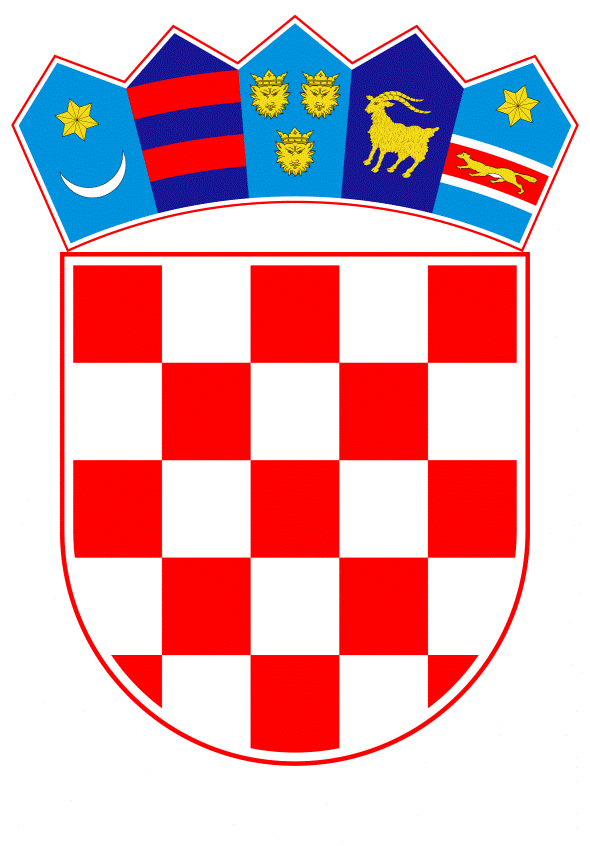 VLADA REPUBLIKE HRVATSKEZagreb, 21. ožujka 2019.______________________________________________________________________________________________________________________________________________________________________________________________________________________________PRIJEDLOGKlasa:		Urbroj:	Zagreb,										PREDSJEDNIKU HRVATSKOGA SABORAPredmet:	Zastupničko pitanje Ranka Ostojića, u vezi s ugovorima između Svete Stolice i Republike Hrvatske - odgovor Vlade		Zastupnik u Hrvatskome saboru, Ranko Ostojić, postavio je, sukladno s člankom 140. Poslovnika Hrvatskoga sabora (Narodne novine, br. 81/13, 113/16, 69/17 i 29/18), zastupničko pitanje u vezi s Ugovorima između Svete Stolice i Republike Hrvatske.		Na navedeno zastupničko pitanje Vlada Republike Hrvatske daje sljedeći odgovor:		Vlada Republike Hrvatske neće pristupiti revidiranju ugovora između Svete Stolice i Republike Hrvatske. 		Navedeno stajalište Vlada je već dostavila Hrvatskome saboru 30. svibnja 2018. godine, u mišljenju, klase: 022-03/18-12/42, urbroja: 50301-25/18-18-6, vezano uz inicijativu o pokretanju postupka pregovora o izmjenama Ugovora između Svete Stolice i Republike Hrvatske, koju je pokrenuo Klub zastupnika GLAS-a i HSU-a u Hrvatskome saboru.		O inicijativi o pokretanju postupka pregovora o izmjenama Ugovora između Svete Stolice i Republike Hrvatske u Hrvatskome saboru provedena je rasprava 6. veljače 2019. godine te je inicijativa odbijena glasovanjem, 8. veljače 2019. godine.		Eventualno potrebna dodatna obrazloženja u vezi s pitanjem zastupnika, dat će mr. sc. Marija Pejčinović Burić, potpredsjednica Vlade Republike Hrvatske i ministrica vanjskih i europskih poslova.									        PREDSJEDNIK									  mr. sc. Andrej PlenkovićPredlagatelj:Ministarstvo vanjskih i europskih poslova Predmet:Verifikacija odgovora na zastupničko pitanje Ranka Ostojića, u vezi s ugovorima između Svete Stolice i Republike Hrvatske